Сотрудники полиции совместно с представителем общественного совета продолжают проведение мероприятий в рамках межведомственной профилактической акции «Я и закон»Сотрудники Отдела МВД России по Усть-Катавскому городскому округу продолжают проведение профилактических мероприятий с несовершеннолетними в рамках межведомственной акции «Я и закон».Мероприятие проводится в целях повышения уровня информированности и правовой грамотности несовершеннолетних, воспитания толерантности в подростковой среде и реализации системы мер, направленных на предотвращение насилия и жестокого обращения с детьми в семьях, образовательных учреждениях и других общественных местах.В рамках данной акции полицейские посещают образовательные учреждения с целью проведения с несовершеннолетними профилактических бесед и лекций.Так, инспектора по делам несовершеннолетних Отдела МВД России по Усть-Катавскому городскому округу майор полиции Светлана Галеева и старший лейтенант полиции Светлана Шейкина  совместно с представителем общественного совета Инной Александровой провели профилактические лекции на темы: «Уголовная и административная ответственность несовершеннолетних» и «Защита прав несовершеннолетних».Подросткам разъяснили основные понятия правовой защиты и ответственности несовершеннолетних. Особое внимание было уделено вопросу безопасного посещения Интернет-сайтов и общения в социальных сетях, а также разъяснена необходимость незамедлительного обращения в полицию в случае совершения в отношении них противоправных деяний и склонения к совершению правонарушений и преступлений. Ребята задавали сотрудникам вопросы, консультировались по конкретным ситуациям.В завершении беседы пожелали ребятам успешного учебного года, и быть дисциплинированными и законопослушными гражданами. Профилактические мероприятия с несовершеннолетними проводятся полицейскими на регулярной основе и направлены на формирование у подростков активной и законопослушной гражданской позиции и правового воспитания.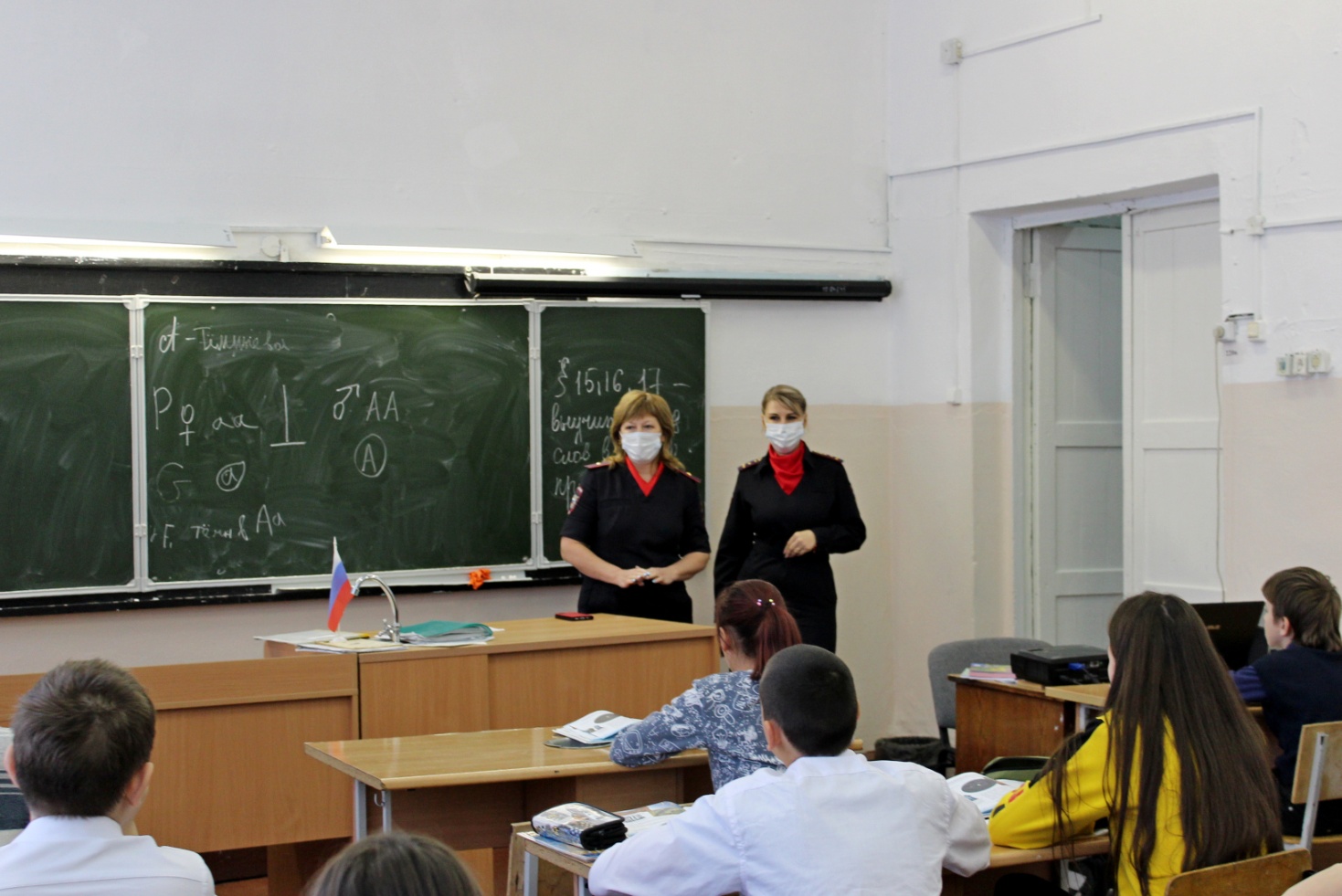 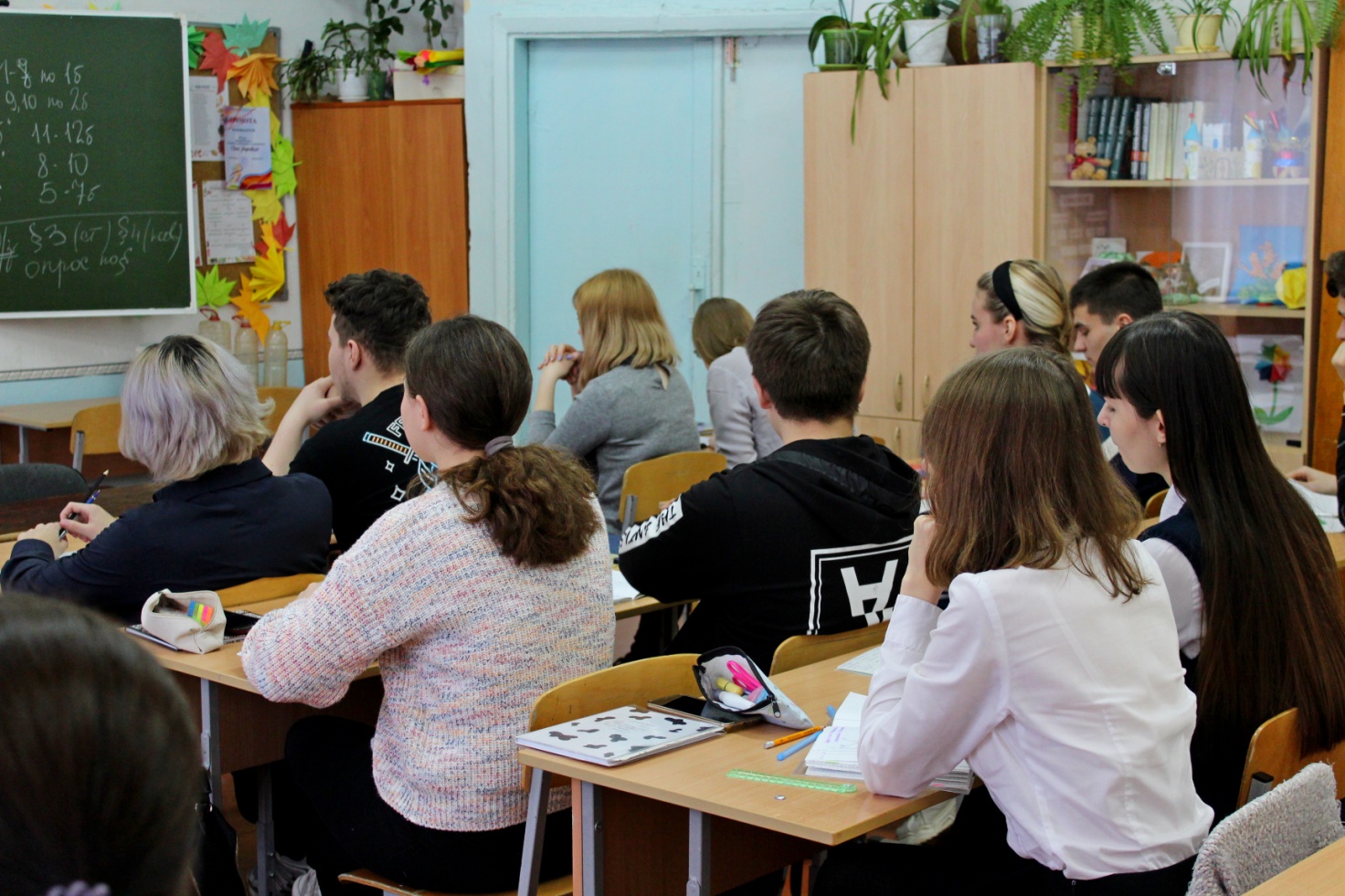 